Број: 123-14-O/3/2Дана: 07.07.2014.ПРЕДМЕТ: ДОДАТНО ПОЈАШЊЕЊЕ КОНКУРСНЕ ДОКУМЕНТАЦИЈЕ123-14-O – Набавка медицинске опреме за потребе Клиничког центра ВојводинеПИТАЊЕ ПОТЕНЦИЈАЛНОГ ПОНУЂАЧА:Поштовани, у конкурсној документацији у партији 10 захтевате бинокуларни микроскоп са увећањем од 2200x. Замолили бисмо Вас да нам појасните да ли је у питању грешка јер се на основу окулара и објектива закључује да се ради о максималном увеличавању од 1000x?ОДГОВОР КЦВ-А:У питању је увеличавање од 1000x.С поштовањем, Комисија за јавну набавку 123-14-ОKLINIČKI CENTAR VOJVODINE21000 , Hajduk Veljkova 1, Vojvodina, Srbijatelefonska centrala: +381 21/484 3 484www.kcv.rs, e-mail: uprava@kcv.rs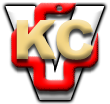 